		             			         Barcelona East School of Engineering (EEBE)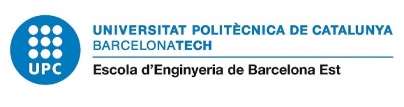   Universitat Politècnica de Catalunya - BarcelonaTechCOMPANY ASSESSMENT OF THE WORK PLACEMENT STUDENTStudent informationStudent informationName and surnameCompany informationCompany informationCompany informationCompany informationNameTutorTutorTelephoneTelephoneTelephone EmailAddressWork placement informationWork placement informationWork placement informationWork placement informationStart dateStart dateEnd dateNumber of hours workedNumber of hours workedNumber of hours workedAddressStudent assessmentPlease grade the student from 0 (zero) to 5 (excellent) on the following points:Student assessmentPlease grade the student from 0 (zero) to 5 (excellent) on the following points:Student assessmentPlease grade the student from 0 (zero) to 5 (excellent) on the following points:Student assessmentPlease grade the student from 0 (zero) to 5 (excellent) on the following points:Student assessmentPlease grade the student from 0 (zero) to 5 (excellent) on the following points:Student assessmentPlease grade the student from 0 (zero) to 5 (excellent) on the following points:Student assessmentPlease grade the student from 0 (zero) to 5 (excellent) on the following points:Student assessmentPlease grade the student from 0 (zero) to 5 (excellent) on the following points:Student assessmentPlease grade the student from 0 (zero) to 5 (excellent) on the following points:Student assessmentPlease grade the student from 0 (zero) to 5 (excellent) on the following points:The student performed all the tasks requestedThe student performed all the tasks requestedThe student performed all the tasks requestedThe student performed all the tasks requestedThe student provided qualityThe student provided qualityThe student was responsibleThe student was responsibleThe student was responsive to criticismThe student was responsive to criticismThe student was responsive to criticismThe student was punctualThe student established good working relationshipsThe student established good working relationshipsThe student established good working relationshipsThe student established good working relationshipsThe student established good working relationshipsThe student established good working relationshipsThe student worked effectively as part of a teamThe student worked effectively as part of a teamThe student worked effectively as part of a teamThe student worked effectively as part of a teamThe student worked effectively as part of a teamThe student was enterprising and took the initiativeThe student was enterprising and took the initiativeThe student was enterprising and took the initiativeThe student was enterprising and took the initiativeThe student was enterprising and took the initiativeThe student was enterprising and took the initiativeThe student was creative and innovativeThe student was creative and innovativeThe student was creative and innovativeThe student showed respect for colleagues, facilities and company rulesThe student showed respect for colleagues, facilities and company rulesThe student showed respect for colleagues, facilities and company rulesThe student showed respect for colleagues, facilities and company rulesThe student showed respect for colleagues, facilities and company rulesThe student showed respect for colleagues, facilities and company rulesThe student showed respect for colleagues, facilities and company rulesThe student showed respect for colleagues, facilities and company rulesThe student showed respect for colleagues, facilities and company rulesThe student was flexible and able to adapt to new situationsThe student was flexible and able to adapt to new situationsThe student was flexible and able to adapt to new situationsThe student was flexible and able to adapt to new situationsThe student was flexible and able to adapt to new situationsThe student was flexible and able to adapt to new situationsThe student was flexible and able to adapt to new situationsTaking into account the above, the overall assessment of the student during the work placement isTaking into account the above, the overall assessment of the student during the work placement isTaking into account the above, the overall assessment of the student during the work placement isTaking into account the above, the overall assessment of the student during the work placement isTaking into account the above, the overall assessment of the student during the work placement isTaking into account the above, the overall assessment of the student during the work placement isTaking into account the above, the overall assessment of the student during the work placement isTaking into account the above, the overall assessment of the student during the work placement isCommentsTutor’s signatureStampDate